INDICAÇÃO Nº 2481/2014Indica ao Poder Executivo Municipal a intensificação do patrulhamento e rondas ostensivas nos arredores das passarelas da Rodovia Luiz de Queiroz (SP – 304), em Santa Bárbara D’Oeste. Excelentíssimo Senhor Prefeito Municipal, Nos termos do Art. 108 do Regimento Interno desta Casa de Leis, dirijo-me a Vossa Excelência para indicar que, por intermédio do Setor competente, sejam realizados a intensificação do patrulhamento e rondas ostensivas nos arredores das passarelas da Rodovia Luiz de Queiroz (SP – 304), em Santa Bárbara D’Oeste. Justificativa:Conforme noticias do Jornal O Liberal (11/07/2014), vários munícipes já foram alvo de bandidos que ficam escondidos nas passarelas e arremessam pedras nos carros, com a intensão de assaltar os motoristas que param no local, além de que, essa prática pode ocasionar acidentes.Plenário “Dr. Tancredo Neves”, em 11 de julho de 2.014.Carlos Fontes-vereador-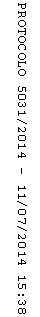 